Document généré par Greg, le gestionnaire de résultats EnGarde d'escrime-info.comChampionnat de France 2018 M20 Fleuret Homme N112.05.2018 - NEC escrimeClassement finalTableau directPlaceNomPrénomClubNation1SAVINRafaelBLR92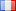 2LOISELPierreNICE OGC3MASSOLLambertMELUN VDS3SPICHIGERArmandLYON SE5EDIRIAlexandreMEAUX CE6ROGERWallerandMELUN VDS7BIBARDTyvanANTONY8ANDRIAMAMPIANINAJulesLYON SE9PINSONSimonBLR9210HEURTIERAudricISSY MOUSQUE11MADERJoffreyNICE OGC12HECHERBenoitPARIS CEP13MICHAUTLoicTEAM FLEURET14MILAThibaudLYON MDF15DUMASFlorianMEYREUIL CE16SCHALLERMaxencePARIS CEP17CASTANIEValerianHENIN BEAUM18VOILETSylvainPARIS CEP19BECUBryanMELUN VDS20JABOUILLEMathysCHAMBERY CE21MABILEAULouisLE PECQ US22RIBONAxelMENNECY23MAIREJulesPAYS AIX24PUJOTanguyLA BREDE25ROBINNoé MandiogouHENIN BEAUM26LEFEBVRELoickHENIN BEAUM27PINEIRAEnzoPARIS CEP28ROGERConstantMELUN VDS29GALYMaximeLYON MDF30SEYTORKim UlricBLR9231FARCYTinoPAYS AIX32RICHARDFabienBOIS COLOMBE33WAKIMPhilippeBORDEAUX EC34DE BELVALPaul AntoineLYON MDF35VALENTINComeTEAM FLEURET36DARDELucasREIMS CE36LECONTERaphaelAUBERVILLIER38EICH GOZZIAymericBLR9239BELRomainPARIS TA40DU PONT DE ROMEMONTEdgarVANDOEUVRE41YAAEricMELUN VDS42FOURNIERLucasMEAUX CE43EBERHARDTJulienROYAN CE44ARCHIMBAUDBaptistePARIS TA45MABIKAMaxenceMELUN VDS46DEXARCISLucasISTRES SE47SAPYHugoLYON MDF48MERITGautierREIMS CE49D'ORNANOMatthieuPARIS TA50BRUNNERRemiPARIS TATour n° 1 - Poule n°1 - Arbitre : PECHEUR Thibault PARIS CEP  - 10:30Tour n° 1 - Poule n°1 - Arbitre : PECHEUR Thibault PARIS CEP  - 10:30Tour n° 1 - Poule n°1 - Arbitre : PECHEUR Thibault PARIS CEP  - 10:30Tour n° 1 - Poule n°1 - Arbitre : PECHEUR Thibault PARIS CEP  - 10:30Tour n° 1 - Poule n°1 - Arbitre : PECHEUR Thibault PARIS CEP  - 10:30Tour n° 1 - Poule n°1 - Arbitre : PECHEUR Thibault PARIS CEP  - 10:30Tour n° 1 - Poule n°1 - Arbitre : PECHEUR Thibault PARIS CEP  - 10:30Tour n° 1 - Poule n°1 - Arbitre : PECHEUR Thibault PARIS CEP  - 10:30Tour n° 1 - Poule n°1 - Arbitre : PECHEUR Thibault PARIS CEP  - 10:30Tour n° 1 - Poule n°1 - Arbitre : PECHEUR Thibault PARIS CEP  - 10:30Tour n° 1 - Poule n°1 - Arbitre : PECHEUR Thibault PARIS CEP  - 10:30Tour n° 1 - Poule n°1 - Arbitre : PECHEUR Thibault PARIS CEP  - 10:30Tour n° 1 - Poule n°1 - Arbitre : PECHEUR Thibault PARIS CEP  - 10:30Tour n° 1 - Poule n°1 - Arbitre : PECHEUR Thibault PARIS CEP  - 10:30Tour n° 1 - Poule n°1 - Arbitre : PECHEUR Thibault PARIS CEP  - 10:30N°NomPrénomClub123456VTDTRPl1ROGERWallerandMELUN VDSX V5V5V5V5V55251112RICHARDFabienBOIS COLOMBED2X V5D3D1D31142463DUMASFlorianMEYREUIL CED3D4X V5V5D32202034LEFEBVRELoickHENIN BEAUMD1V5D4X D2V52171845JABOUILLEMathysCHAMBERY CED3V5D1V5X V53191726BELRomainPARIS TAD2V5V5D0D4X 216215Tour n° 1 - Poule n°2 - Arbitre : GENG Sebastien BELFORT ASM  - 10:30Tour n° 1 - Poule n°2 - Arbitre : GENG Sebastien BELFORT ASM  - 10:30Tour n° 1 - Poule n°2 - Arbitre : GENG Sebastien BELFORT ASM  - 10:30Tour n° 1 - Poule n°2 - Arbitre : GENG Sebastien BELFORT ASM  - 10:30Tour n° 1 - Poule n°2 - Arbitre : GENG Sebastien BELFORT ASM  - 10:30Tour n° 1 - Poule n°2 - Arbitre : GENG Sebastien BELFORT ASM  - 10:30Tour n° 1 - Poule n°2 - Arbitre : GENG Sebastien BELFORT ASM  - 10:30Tour n° 1 - Poule n°2 - Arbitre : GENG Sebastien BELFORT ASM  - 10:30Tour n° 1 - Poule n°2 - Arbitre : GENG Sebastien BELFORT ASM  - 10:30Tour n° 1 - Poule n°2 - Arbitre : GENG Sebastien BELFORT ASM  - 10:30Tour n° 1 - Poule n°2 - Arbitre : GENG Sebastien BELFORT ASM  - 10:30Tour n° 1 - Poule n°2 - Arbitre : GENG Sebastien BELFORT ASM  - 10:30Tour n° 1 - Poule n°2 - Arbitre : GENG Sebastien BELFORT ASM  - 10:30Tour n° 1 - Poule n°2 - Arbitre : GENG Sebastien BELFORT ASM  - 10:30Tour n° 1 - Poule n°2 - Arbitre : GENG Sebastien BELFORT ASM  - 10:30N°NomPrénomClub123456VTDTRPl1GALYMaximeLYON MDFX V5D3D1D1V52152152VALENTINComeTEAM FLEURETD4X V5D1V5V53202023PINEIRAEnzoPARIS CEPV5D3X D2V5D32182234EDIRIAlexandreMEAUX CEV5V5V5X V5V5525515DEXARCISLucasISTRES SEV5D4D4D1X D11152166EICH GOZZIAymericBLR92D2D3V5D0V5X 215194Tour n° 1 - Poule n°3 - Arbitre : VILLENEUVE Charles MELUN VDS  - 10:30Tour n° 1 - Poule n°3 - Arbitre : VILLENEUVE Charles MELUN VDS  - 10:30Tour n° 1 - Poule n°3 - Arbitre : VILLENEUVE Charles MELUN VDS  - 10:30Tour n° 1 - Poule n°3 - Arbitre : VILLENEUVE Charles MELUN VDS  - 10:30Tour n° 1 - Poule n°3 - Arbitre : VILLENEUVE Charles MELUN VDS  - 10:30Tour n° 1 - Poule n°3 - Arbitre : VILLENEUVE Charles MELUN VDS  - 10:30Tour n° 1 - Poule n°3 - Arbitre : VILLENEUVE Charles MELUN VDS  - 10:30Tour n° 1 - Poule n°3 - Arbitre : VILLENEUVE Charles MELUN VDS  - 10:30Tour n° 1 - Poule n°3 - Arbitre : VILLENEUVE Charles MELUN VDS  - 10:30Tour n° 1 - Poule n°3 - Arbitre : VILLENEUVE Charles MELUN VDS  - 10:30Tour n° 1 - Poule n°3 - Arbitre : VILLENEUVE Charles MELUN VDS  - 10:30Tour n° 1 - Poule n°3 - Arbitre : VILLENEUVE Charles MELUN VDS  - 10:30Tour n° 1 - Poule n°3 - Arbitre : VILLENEUVE Charles MELUN VDS  - 10:30Tour n° 1 - Poule n°3 - Arbitre : VILLENEUVE Charles MELUN VDS  - 10:30Tour n° 1 - Poule n°3 - Arbitre : VILLENEUVE Charles MELUN VDS  - 10:30N°NomPrénomClub123456VTDTRPl1SAPYHugoLYON MDFX D1V5D4D3D11142262LECONTERaphaelAUBERVILLIERV5X D1V5D3D22161943WAKIMPhilippeBORDEAUX ECD2V5X V5V5D23191634SEYTORKim UlricBLR92V5D3D1X D2V52162355LOISELPierreNICE OGCV5V5D4V5X V54241516HECHERBenoitPARIS CEPV5V5V5D4D2X 321152Tour n° 1 - Poule n°4 - Arbitre : AWADA Karim PARIS CEP  - 10:30Tour n° 1 - Poule n°4 - Arbitre : AWADA Karim PARIS CEP  - 10:30Tour n° 1 - Poule n°4 - Arbitre : AWADA Karim PARIS CEP  - 10:30Tour n° 1 - Poule n°4 - Arbitre : AWADA Karim PARIS CEP  - 10:30Tour n° 1 - Poule n°4 - Arbitre : AWADA Karim PARIS CEP  - 10:30Tour n° 1 - Poule n°4 - Arbitre : AWADA Karim PARIS CEP  - 10:30Tour n° 1 - Poule n°4 - Arbitre : AWADA Karim PARIS CEP  - 10:30Tour n° 1 - Poule n°4 - Arbitre : AWADA Karim PARIS CEP  - 10:30Tour n° 1 - Poule n°4 - Arbitre : AWADA Karim PARIS CEP  - 10:30Tour n° 1 - Poule n°4 - Arbitre : AWADA Karim PARIS CEP  - 10:30Tour n° 1 - Poule n°4 - Arbitre : AWADA Karim PARIS CEP  - 10:30Tour n° 1 - Poule n°4 - Arbitre : AWADA Karim PARIS CEP  - 10:30Tour n° 1 - Poule n°4 - Arbitre : AWADA Karim PARIS CEP  - 10:30Tour n° 1 - Poule n°4 - Arbitre : AWADA Karim PARIS CEP  - 10:30Tour n° 1 - Poule n°4 - Arbitre : AWADA Karim PARIS CEP  - 10:30N°NomPrénomClub123456VTDTRPl1DARDELucasREIMS CEX V5D2V5D2D22161942FARCYTinoPAYS AIXD1X D2D3D2V51132253SAVINRafaelBLR92V5V5X V5V5V55251214D'ORNANOMatthieuPARIS TAD3V5D2X D0D11112365BECUBryanMELUN VDSV5V5D2V5X V54221326MILAThibaudLYON MDFV5D2D4V5D4X 220183Tour n° 1 - Poule n°5 - Arbitre : BOCQUET Fabrice TEAM FLEURET  - 10:30Tour n° 1 - Poule n°5 - Arbitre : BOCQUET Fabrice TEAM FLEURET  - 10:30Tour n° 1 - Poule n°5 - Arbitre : BOCQUET Fabrice TEAM FLEURET  - 10:30Tour n° 1 - Poule n°5 - Arbitre : BOCQUET Fabrice TEAM FLEURET  - 10:30Tour n° 1 - Poule n°5 - Arbitre : BOCQUET Fabrice TEAM FLEURET  - 10:30Tour n° 1 - Poule n°5 - Arbitre : BOCQUET Fabrice TEAM FLEURET  - 10:30Tour n° 1 - Poule n°5 - Arbitre : BOCQUET Fabrice TEAM FLEURET  - 10:30Tour n° 1 - Poule n°5 - Arbitre : BOCQUET Fabrice TEAM FLEURET  - 10:30Tour n° 1 - Poule n°5 - Arbitre : BOCQUET Fabrice TEAM FLEURET  - 10:30Tour n° 1 - Poule n°5 - Arbitre : BOCQUET Fabrice TEAM FLEURET  - 10:30Tour n° 1 - Poule n°5 - Arbitre : BOCQUET Fabrice TEAM FLEURET  - 10:30Tour n° 1 - Poule n°5 - Arbitre : BOCQUET Fabrice TEAM FLEURET  - 10:30Tour n° 1 - Poule n°5 - Arbitre : BOCQUET Fabrice TEAM FLEURET  - 10:30Tour n° 1 - Poule n°5 - Arbitre : BOCQUET Fabrice TEAM FLEURET  - 10:30Tour n° 1 - Poule n°5 - Arbitre : BOCQUET Fabrice TEAM FLEURET  - 10:30Tour n° 1 - Poule n°5 - Arbitre : BOCQUET Fabrice TEAM FLEURET  - 10:30N°NomPrénomClub1234567VTDTRPl1MABILEAULouisLE PECQ USX D1V5D4V5V5D33231932CASTANIEValerianHENIN BEAUMV5X V5D4V5V5V55291913FOURNIERLucasMEAUX CED2D3X V5D1V5D32192764MAIREJulesPAYS AIXV5V5D3X D2D4V53242645MADERJoffreyNICE OGCD1D4V5V5X V5V54251626YAAEricMELUN VDSD1D4D4V5D2X V52212557ARCHIMBAUDBaptistePARIS TAV5D2V5D3D1D1X 217267Tour n° 1 - Poule n°6 - Arbitre : BONNEVILLE Ludovic COURBEVOIE  - 10:30Tour n° 1 - Poule n°6 - Arbitre : BONNEVILLE Ludovic COURBEVOIE  - 10:30Tour n° 1 - Poule n°6 - Arbitre : BONNEVILLE Ludovic COURBEVOIE  - 10:30Tour n° 1 - Poule n°6 - Arbitre : BONNEVILLE Ludovic COURBEVOIE  - 10:30Tour n° 1 - Poule n°6 - Arbitre : BONNEVILLE Ludovic COURBEVOIE  - 10:30Tour n° 1 - Poule n°6 - Arbitre : BONNEVILLE Ludovic COURBEVOIE  - 10:30Tour n° 1 - Poule n°6 - Arbitre : BONNEVILLE Ludovic COURBEVOIE  - 10:30Tour n° 1 - Poule n°6 - Arbitre : BONNEVILLE Ludovic COURBEVOIE  - 10:30Tour n° 1 - Poule n°6 - Arbitre : BONNEVILLE Ludovic COURBEVOIE  - 10:30Tour n° 1 - Poule n°6 - Arbitre : BONNEVILLE Ludovic COURBEVOIE  - 10:30Tour n° 1 - Poule n°6 - Arbitre : BONNEVILLE Ludovic COURBEVOIE  - 10:30Tour n° 1 - Poule n°6 - Arbitre : BONNEVILLE Ludovic COURBEVOIE  - 10:30Tour n° 1 - Poule n°6 - Arbitre : BONNEVILLE Ludovic COURBEVOIE  - 10:30Tour n° 1 - Poule n°6 - Arbitre : BONNEVILLE Ludovic COURBEVOIE  - 10:30Tour n° 1 - Poule n°6 - Arbitre : BONNEVILLE Ludovic COURBEVOIE  - 10:30N°NomPrénomClub123456VTDTRPl1MICHAUTLoicTEAM FLEURETX V5D0D4V5V53191632MERITGautierREIMS CED2X D2D2D4V51152463SPICHIGERArmandLYON SEV5V5X V5D4V54241524VOILETSylvainPARIS CEPV5V5D4X V5V54241415DU PONT DE ROMEMONTEdgarVANDOEUVRED1V5V5D1X D32152346MABIKAMaxenceMELUN VDSD3D4D4D2V5X 118235Tour n° 1 - Poule n°7 - Arbitre : TEACA Bogdan ALENCON DUCS  - 10:30Tour n° 1 - Poule n°7 - Arbitre : TEACA Bogdan ALENCON DUCS  - 10:30Tour n° 1 - Poule n°7 - Arbitre : TEACA Bogdan ALENCON DUCS  - 10:30Tour n° 1 - Poule n°7 - Arbitre : TEACA Bogdan ALENCON DUCS  - 10:30Tour n° 1 - Poule n°7 - Arbitre : TEACA Bogdan ALENCON DUCS  - 10:30Tour n° 1 - Poule n°7 - Arbitre : TEACA Bogdan ALENCON DUCS  - 10:30Tour n° 1 - Poule n°7 - Arbitre : TEACA Bogdan ALENCON DUCS  - 10:30Tour n° 1 - Poule n°7 - Arbitre : TEACA Bogdan ALENCON DUCS  - 10:30Tour n° 1 - Poule n°7 - Arbitre : TEACA Bogdan ALENCON DUCS  - 10:30Tour n° 1 - Poule n°7 - Arbitre : TEACA Bogdan ALENCON DUCS  - 10:30Tour n° 1 - Poule n°7 - Arbitre : TEACA Bogdan ALENCON DUCS  - 10:30Tour n° 1 - Poule n°7 - Arbitre : TEACA Bogdan ALENCON DUCS  - 10:30Tour n° 1 - Poule n°7 - Arbitre : TEACA Bogdan ALENCON DUCS  - 10:30Tour n° 1 - Poule n°7 - Arbitre : TEACA Bogdan ALENCON DUCS  - 10:30Tour n° 1 - Poule n°7 - Arbitre : TEACA Bogdan ALENCON DUCS  - 10:30Tour n° 1 - Poule n°7 - Arbitre : TEACA Bogdan ALENCON DUCS  - 10:30N°NomPrénomClub1234567VTDTRPl1EBERHARDTJulienROYAN CEX V5D0V5D1D1D32152362ANDRIAMAMPIANINAJulesLYON SED2X D4V5D0V5V53212243PINSONSimonBLR92V5V5X V5V5D3V45271524SCHALLERMaxencePARIS CEPD1D3D3X D0D2D30123075MASSOLLambertMELUN VDSV5V5D2V5X V5V55271316RIBONAxelMENNECYV5D2V5V5D3X D33232037PUJOTanguyLA BREDEV5D2D1V5D4V4X 321235Tour n° 1 - Poule n°8 - Arbitre : BOULLIAT Francois CABRIES OC  - 10:30Tour n° 1 - Poule n°8 - Arbitre : BOULLIAT Francois CABRIES OC  - 10:30Tour n° 1 - Poule n°8 - Arbitre : BOULLIAT Francois CABRIES OC  - 10:30Tour n° 1 - Poule n°8 - Arbitre : BOULLIAT Francois CABRIES OC  - 10:30Tour n° 1 - Poule n°8 - Arbitre : BOULLIAT Francois CABRIES OC  - 10:30Tour n° 1 - Poule n°8 - Arbitre : BOULLIAT Francois CABRIES OC  - 10:30Tour n° 1 - Poule n°8 - Arbitre : BOULLIAT Francois CABRIES OC  - 10:30Tour n° 1 - Poule n°8 - Arbitre : BOULLIAT Francois CABRIES OC  - 10:30Tour n° 1 - Poule n°8 - Arbitre : BOULLIAT Francois CABRIES OC  - 10:30Tour n° 1 - Poule n°8 - Arbitre : BOULLIAT Francois CABRIES OC  - 10:30Tour n° 1 - Poule n°8 - Arbitre : BOULLIAT Francois CABRIES OC  - 10:30Tour n° 1 - Poule n°8 - Arbitre : BOULLIAT Francois CABRIES OC  - 10:30Tour n° 1 - Poule n°8 - Arbitre : BOULLIAT Francois CABRIES OC  - 10:30Tour n° 1 - Poule n°8 - Arbitre : BOULLIAT Francois CABRIES OC  - 10:30Tour n° 1 - Poule n°8 - Arbitre : BOULLIAT Francois CABRIES OC  - 10:30N°NomPrénomClub123456VTDTRPl1BIBARDTyvanANTONYX V5V5V5V5D44241622BRUNNERRemiPARIS TAD4X D0D4D0D1092563ROBINNoé MandiogouHENIN BEAUMD4V5X D3V5D32201744DE BELVALPaul AntoineLYON MDFD3V5V5X D3V53212135ROGERConstantMELUN VDSD0V5D2V5X D22141856HEURTIERAudricISSY MOUSQUEV5V5V5D4V5X 424151